MAT150 Statistics Assignment #7 (Optional) www.helpyourmath.com/150.5 A restaurant offers five sizes of pizza, three types of crust, and six toppings. How many possible combinations of pizza with one topping are there?   How many ways can 5 people be lined up to get on a train?   A lock has five dials. On each dial are letters from A to Z.  How many possible combinations are there? 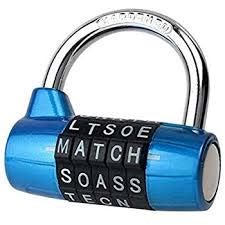 BMCC ID has 8 numbers.  If the same number can be repeated, how many can be made? If the same number CANNOT be repeated, how many can be made? 